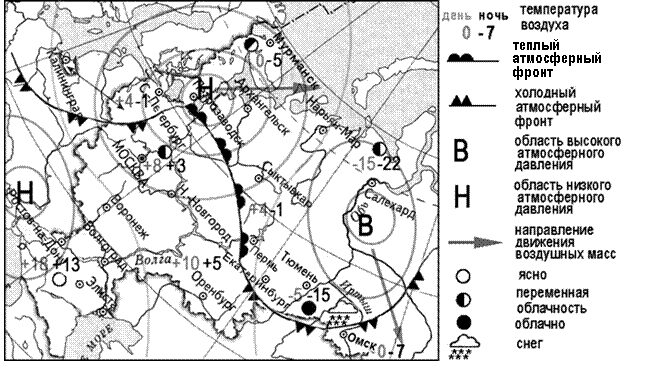 Карта погоды составлена на 12 апреля 2010 г. В каком из перечисленных городов, показанных на карте, на следующий день наиболее вероятно существенное похолодание?1) 	Пермь  	 2) 	Сыктывкар  	 3) 	Омск  	 4) 	ТюменьКакой из перечисленных городов, показанных на карте, находится в зоне действия антициклона?    	 1) 	Архангельск  	 2) 	Салехард  	 3) 	Ростов-на-Дону  	 4) 	МоскваНачало формыКонец формы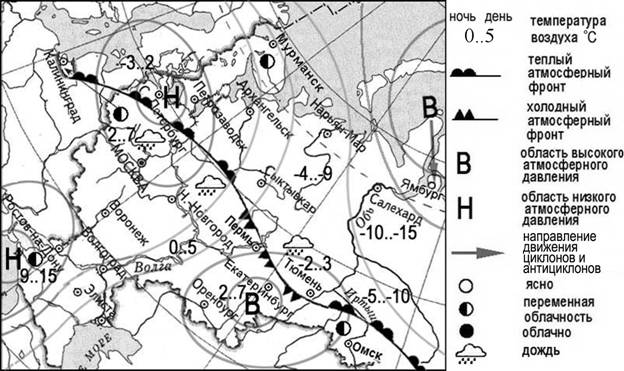 Карта погоды составлена на 15 марта 2010 г. В каком из перечисленных городов, показанных на карте, на следующий день наиболее вероятно существенное похолодание?  	 1) 	Екатеринбург  	 2) 	Санкт-Петербург  	 3) 	Москва  	 4) 	ПетрозаводскКакой из перечисленных городов, показанных на карте, находится в зоне действия антициклона?  	 1) 	Ростов-на Дону  	 2) 	Екатеринбург  	 3) 	Москва  	 4) 	Петрозаводск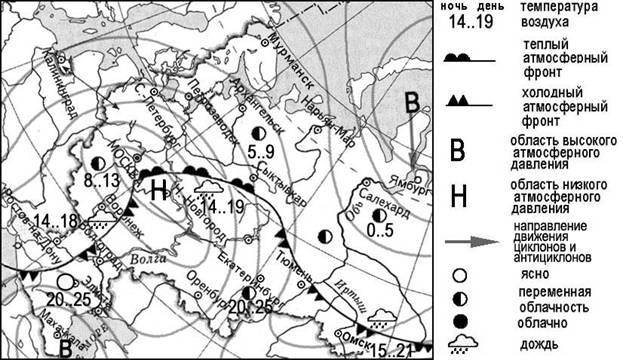 Какой из перечисленных населённых пунктов, показанных на карте, находится в зоне действия циклона?  	 1) 	Махачкала  	 2) 	Нижний Новгород  	 3) 	Салехард  	 4) 	ЯмбургКарта погоды составлена на 13 мая 2010 г. В каком из перечисленных городов, показанных на карте, на следующий день наиболее вероятно существенное потепление?  	 1) 	Омск  	 2) 	Тюмень  	 3) 	Волгоград  	 4) 	Сыктывкар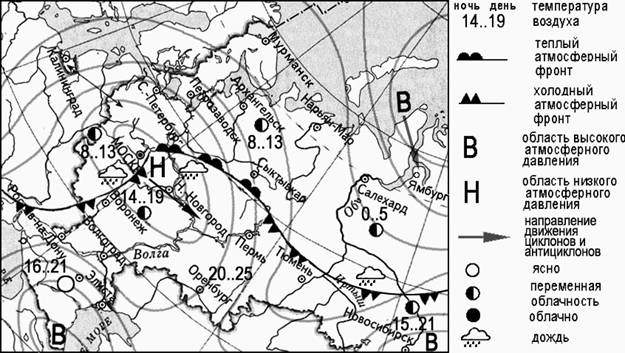 Карта погоды составлена на 14 мая 2010 г. В каком из перечисленных городов, показанных на карте, на следующий день наиболее вероятно существенное похолодание?  	 1) 	Москва  	 2) 	Санкт-Петербург  	 3) 	Сыктывкар  	 4) 	ВоронежКакой из перечисленных населённых пунктов, показанных на карте, находится в зоне действия антициклона?  	 1) 	Воронеж  	 2) 	Москва  	 3) 	Нижний Новгород  	 4) 	Ямбург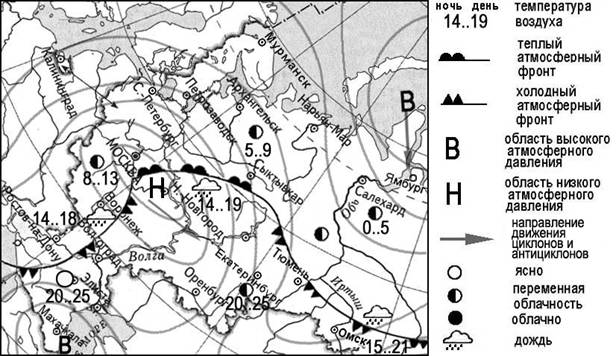 Какой из перечисленных городов, показанных на карте, находится в зоне действия антициклона?    	 1) 	Воронеж  	 2) 	Махачкала  	 3) 	Москва  	 4) 	Нижний НовгородКарта погоды составлена на 14 мая 2010 г. В каком из перечисленных городов, показанных на карте, на следующий день наиболее вероятно существенное похолодание?  	 1) 	Волгоград  	 2) 	Сыктывкар  	 3) 	Москва 	 4) 	Ростов-на-Дону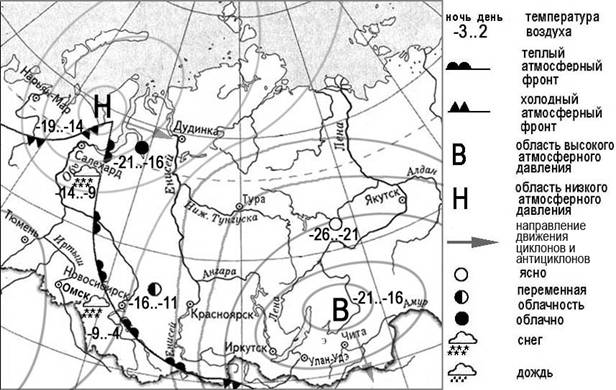 Карта погоды составлена на 6 марта 2011 г. В каком из перечисленных городов, показанных на карте, на следующий день наиболее вероятно существенное похолодание?  	 1) 	Салехард  	 2) 	Омск  	 3) 	Новосибирск  	 4) 	ТюменьКакой из перечисленных городов, показанных на карте, находится в зоне действия антициклона?  	 1) 	Нарьян-Мар 	 2) 	Тюмень  	 3) 	Иркутск  	 4) 	Дудинка